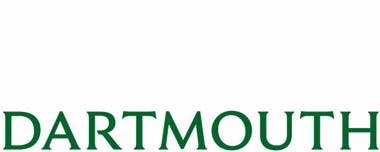 The Faculty of Arts and SciencesForm 3: Authorization for Faculty Appointment and Affirmative Action Recruitment ReportForm 3 is completed after the final ranking of candidates interviewed. Candidates cannot be offered a position until an approved Form 3 is received by the department/program from the Associate Dean’s Office (via email).Retain all search records according to the retention period listed on Records Management’s Website. If you are using Dartmouth’s designated electronic faculty search system (currently Interfolio), that system serves as the archive.Date:  	A&S Search Number: 		Interfolio Search Number: 	         Position Description:  			                                                                                                     Search Committee Chair:   			Appointment Recommendation Process:When the department/program is ready to propose candidates for appointment, complete this form with justifications. Every candidate named on Form 2 must also be named on Form 3.The Search Chair emails this form to AS.Hiring@Dartmouth.edu and their Associate Dean. A&S Senior Advisor notifies the Office of Institutional Diversity and Equity (IDE) at IDE.Hiring@Dartmouth.edu that the Appointment Recommendation is ready for review. In consultation with the A&S Senior Advisor and Associate Dean, additional justifications or other steps may be requested.The Associate Dean, in consultation with IDE and the A&S Senior Advisor, may require additional justifications and/or additional recruitment.The Associate Dean will inform the Search Chair of their response to the appointment recommendation and remain on consultation throughout the hiring process.Appointment Recommendation Justification:Please provide below a summary of the reasons for the recommendation. Include an account of the departmental/program discussion, explain the characteristics that differentiate the candidates, and describe the voting process and outcome.List in ranked order the candidates recommended for appointment.2. List in alphabetical order the candidates interviewed but not recommended for appointment.Approvals of Appointment List:Search Committee Chair 	Date:  	Dept/Program Chair	 	Date:  	Dept/Program Chair*	 	Date:  	IDE EEO/AA Officer	 	Date:  	Associate Dean	 	Date:  	Associate Dean*	 	Date:  	Provost (if cluster hire)	 	Date:  	After the approvals are received, the Associate Dean’s office will forward copies to the Search Committee Chair, to the Office of Institutional Diversity & Equity (IDE), and to the Arts and Sciences Finance Center (ASFC) via email. The Associate Dean’s Office will retain the original copy of this Form.*For joint positions, both department/program chairs and respective Associate Deans must approve request.This page for Associate Dean's use onlyActions to take once the search is closed: Associate Dean records the originalCopy to Office of Institutional Diversity & Equity (IDE) Copy to Arts and Sciences Finance Center (ASFC)Notification of hire (with a c.v.) by e-mail to the Associate LibrarianNameHighest degreePresent PositionDate added to short listDate interviewedNameHighest degreePresent PositionDate added to short listDate interviewedNameDate Offer InitiatedResult